                  			             Н. ТАЛАХ	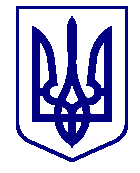 ВАРАСЬКА МІСЬКА РАДА____ сесія  VIII скликанняП Р О Є К Т      Р І Ш Е Н Н Я15.04.2024                                          м. Вараш                    №2915-ПРР-VIII-7115Про затвердження порядків виплати одноразової матеріальної допомоги матерям та батькам загиблих Захисників та Захисниць УкраїниЗ метою соціальної та матеріальної підтримки членів сімей загиблих Захисників і Захисниць України – мешканців Вараської МТГ, на виконання Комплексної програми соціальної підтримки Захисників і Захисниць України та членів їх сімей на 2023-2025 роки, затвердженої рішенням Вараської міської ради від 07.06.2023 №1937-РР-VIII (зі змінами), керуючись пунктом 22 частини першої статті 26 Закону України «Про місцеве самоврядування в Україні», Вараська міська радаВИРІШИЛА:Затвердити Порядок надання одноразової матеріальної допомоги до Дня Матері матерям загиблих  Захисників та Захисниць України №7110-ПК-27, згідно з додатком 1.Затвердити Порядок надання одноразової матеріальної допомоги до Дня Батька батькам загиблих Захисників та Захисниць України №7110-ПК-28, згідно з додатком 2.Контроль за виконанням цього рішення покласти на заступника міського голови з питань діяльності виконавчих органів ради відповідно до розподілу функціональних обов’язків, постійні комісії Вараської міської ради: з питань соціального захисту та охорони здоров’я (соціальна) та з питань бюджету, фінансів, економічного розвитку та інвестиційної політики (бюджетна).Додаток: Порядок №7100-ПК-27.Порядок №7100-ПК-28.Міський голова                                                                        Олександр МЕНЗУЛ